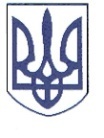 РЕШЕТИЛІВСЬКА МІСЬКА РАДАПОЛТАВСЬКОЇ ОБЛАСТІРОЗПОРЯДЖЕННЯ	16 лютого 2024 року                      м. Решетилівка                                             № 30Про виплату грошової допомогина лікування онкохворим мешканцям громади, які проходять курс хіміотерапіїВідповідно до ст. 34 Закону України ,,Про місцеве самоврядування в Україні”, Порядку надання матеріальної допомоги на лікування онкохворим мешканцям громади, які проходять курс хіміотерапії, затвердженого рішенням Решетилівської міської ради восьмого скликання від 22 грудня 2023 року №  1738-42-VIIІ (42 чергова сесія), розглянувши заяви та подані документи Горбенко С.П., Друшляка Є.Г., Олефір В.І., Юхименко В.В.ЗОБОВ’ЯЗУЮ:Відділу бухгалтерського обліку, звітності та адміністративно-господарського забезпечення виконавчого комітету міської ради (Момот Світлана) виплатити грошову допомогу на лікування кожному в розмірі 10 000,00 (десять тисяч грн 00 коп.): Горбенко Світлані Петрівні, яка зареєстрована за адресою: *** та проживає відповідно довідки про взяття на облік внутрішньо переміщеної особи від ***. № 1624-*** за адресою: *** Полтавської області;Друшляку Євгену Геннадійовичу, який зареєстрований за адресою: *** та проживає відповідно довідки про взяття на облік внутрішньо переміщеної особи від *** № 1624-*** за адресою ***Полтавської області;Олефіру Василю Івановичу, який зареєстрований та проживає за адресою: *** Полтавської області;Юхименко Валентині Вікторівні, яка зареєстрована та проживає за адресою: *** Полтавського району Полтавської області на лікування онкохворого батька Юхименка В.П.Міський голова                                                                      Оксана  ДЯДЮНОВА 